Calvin & Staheli	Name __________________________________________ Date _________________________ Period _____________US HistoryPacific Theater MapsMap 1: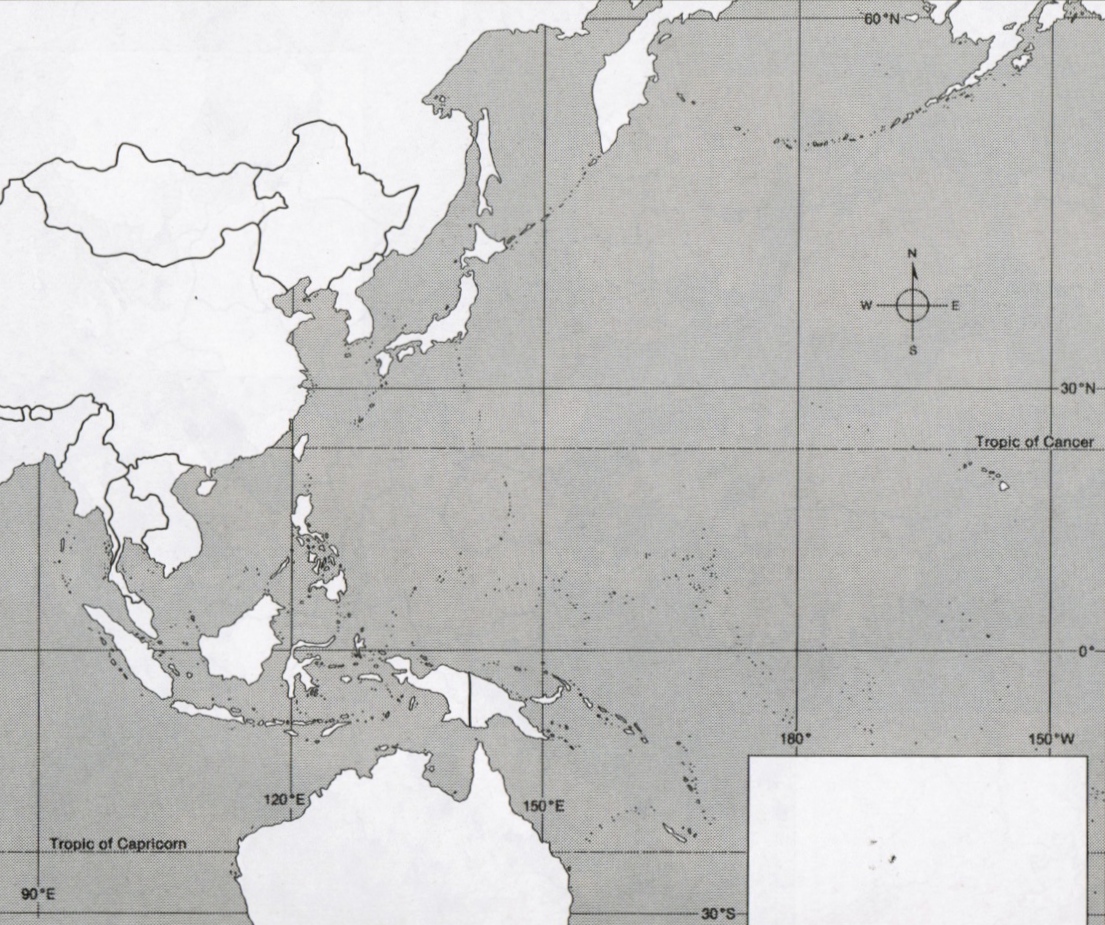 Map 1:Countries and cities:ChinaFrench IndochinaThailandBurmaDutch East Indies (Indonesia)MalayaSolomon IslandsMarshall IslandsMariana IslandsGilbert IslandsSingaporeBeijingNanjingTokyoManilaKoreaManchuriaMongoliaNew GuineaAustraliaSoviet Union (Russia)JapanPhilippinesHong KongUSA (Alaska, Hawaii)Map 2: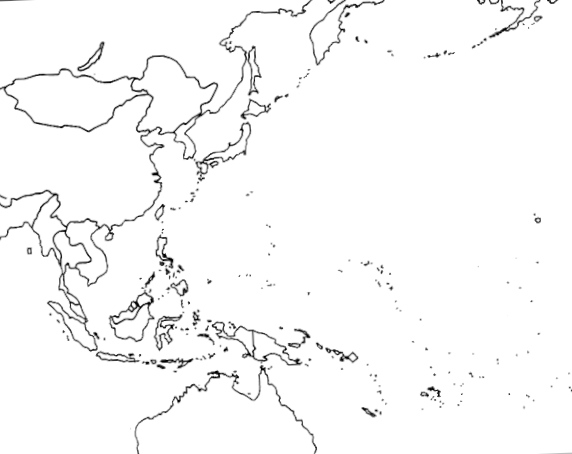 Map 2: BattlesMidway IslandWake IslandCoral SeaGuadalcanalTarawaGuamSaipanLeyte GulfIwo JimaOkinawaHiroshimaNagasakiFurthest Japanese advance into the Pacific (with a line or shading)Trace the advance of the Island Hopping Campaign (2 Separate trajectories)Allied Nations